.#32 count intro - 1 easy restart[1-8] R side rock recover cross hold, L side rock recover cross hold[9-16] Step forward touch x 2, step back touch x 2**note: it will look like one line with forward step touches******restart here on wall 3****[17-24] R lock steps forward brush, L lock steps forward brush**note: lines will pass each other at this point of dance, next 8 counts you will Be back to back.**[25-32] R mambo forward, hold, L slow Coaster brush.[33-40] R step ½ turn step brush, L forward touch R back touch heel[41-48] Step out hold, step in hold, hip bumps x 4*keep steps out small for music is peppy***Contra note: Dance start with two lines offset facing each other.Pass on Lock steps Trading places. Have fun with dance and song.Dance from the Heart with JOY!!!!!Gwen Walker: gkwdance@gmail.comJenny Brown: jdb_in_ar@yahoo.comI Was On A Boat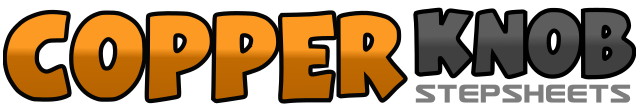 .......Count:48Wall:2Level:High Beginner Contra.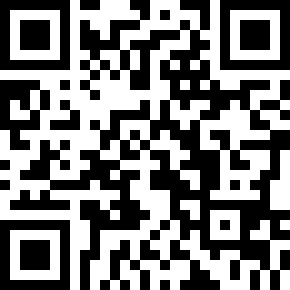 Choreographer:Gwen Walker (USA) & Jenny Brown (USA) - June 2021Gwen Walker (USA) & Jenny Brown (USA) - June 2021Gwen Walker (USA) & Jenny Brown (USA) - June 2021Gwen Walker (USA) & Jenny Brown (USA) - June 2021Gwen Walker (USA) & Jenny Brown (USA) - June 2021.Music:I Was On a Boat That Day - Old DominionI Was On a Boat That Day - Old DominionI Was On a Boat That Day - Old DominionI Was On a Boat That Day - Old DominionI Was On a Boat That Day - Old Dominion........1-4Rock R to right side, recover to L, cross step R over L, hold5-8Rock L to left side, recover to R, cross step L over R, hold.1-4Step R forward diagonal, touch L beside R, step L forward diagonal, touch R beside L.5-8Step R back diagonal, touch L beside R, step L back diagonal, touch R beside L.1-4Step R forward, lock L behind R, step R forward, brush L beside R5-8Step L forward, lock R behind L, step L forward, brush R beside L.1-4Rock forward R, recover L, step R back, hold.5-8Step L back, step R back beside L, step L forward, brush R beside L.1-4Step forward R, turn ½ left (weight to L) step forward R, brush L (6:00)5-8Step L forward, touch R toe behind L, step R back, touch L heel forward.& 1 2Step L out to left side, step R out to right side, hold& 3 4Step L in beside R, touch R in beside L, hold.5-8Bumps hips R, L, R, L. (6:00)****1 Restart on Wall 3, dance 16 counts restart from beginning.